УКРАЇНАПАВЛОГРАДСЬКА   МІСЬКА  РАДАДНІПРОПЕТРОВСЬКОЇ  ОБЛАСТІ(43 сесія VІІІ скликання)РІШЕННЯвід 19.09.2023р.		               	                               №1220-43/VIIIПро затвердження технічних документацій із землеустрою щодо встановлення (відновлення) меж земельних ділянок в натурі (на місцевості)та надання земельних ділянок у власність, користування  Керуючись п.34 ч.1 ст.26 Закону України "Про місцеве самоврядування в Україні", ст.ст.12,93,120,123,124,198 Земельного кодексу України, Законом України "Про оренду землі", Законом України "Про державну реєстрацію речових прав на нерухоме майно та їх обтяжень", Постановою КМУ від 17.10.2012р. №1051 "Про затвердження Порядку                 ведення Державного земельного кадастру", рішенням 34 сесії  VII скликання від 13.02.2018р. №1062-34/VII "Про затвердження переліку назв вулиць, провулків, проїздів, проспектів, бульварів, площ у місті Павлоград", розглянувши матеріали технічних документацій                     із землеустрою щодо встановлення (відновлення) меж земельних ділянок, міська радаВ И Р І Ш И Л А:1. Затвердити технічну документацію із землеустрою щодо встановлення (відновлення) меж земельної ділянки:1.1 Громадянам Волобуєву Ігору Федоровичу (ідентифікаційний номер хххххххххх)                            та Романовській Тетяні Михайлівні (ідентифікаційний номер хххххххххх) на вул. Богуна Івана, 130, площею 0,0734 га, кадастровий номер 1212400000:02:054:0039.1.2 Громадянці Макаренко Анастасії Олегівні (ідентифікаційний номер хххххххххх)                на вул. Весела, 7, площею 0,0500 га, кадастровий номер 1212400000:01:005:0287.1.3 Громадянам Степанову Вячеславу Георгійовичу (ідентифікаційний номер хххххххххх) та Степановій Владлені Олегівні (ідентифікаційний номер хххххххххх),                  на вул. Полтавська, 7, площею 0,0659 га, кадастровий номер 1212400000:02:009:0022.1.4 Товариству з обмеженою відповідальністю "ФРЕШ МІКС" (ідентифікаційний                 код хххххххх), на вул.Терьошкіна,32, площею 0,9536 га, кадастровий номер 1212400000:03:023:0026.2. Надати:2.1 Громадянам Волобуєву Ігору Федоровичу (ідентифікаційний номер хххххххххх)                            та Романовській Тетяні Михайлівні (ідентифікаційний номер хххххххххх), земельну ділянку (по 1/2 частині) для будівництва і обслуговування житлового будинку, господарських будівель і споруд, вид цільового призначення земель (КВЦПЗ) - 02.01 - (для будівництва і обслуговування житлового будинку, господарських будівель і споруд (присадибна ділянка), на вулиці Богуна Івана, 130, площею 0,0734 га, кадастровий номер 1212400000:02:054:0039, землі житлової та громадської забудови, в оренду строком на 1 (один) рік.Строк оренди на даний термін встановлений на підставі голосування депутатів на сесії Павлоградської міської ради.Визначити річну орендну плату за користування цією земельною ділянкою в розмірі 0,1% від грошової оцінки земельної ділянки згідно порядку встановлення розмірів орендної плати за земельні ділянки, які розташовані на території міста Павлоград, затвердженого рішенням сесії Павлоградської міської ради  від 30.06.2021р. №292-10/VIII.2.2 Громадянці Макаренко Анастасії Олегівні (ідентифікаційний номер хххххххххх), земельну ділянку для будівництва і обслуговування житлового будинку, господарських будівель і споруд, вид цільового призначення земель (КВЦПЗ) - 02.01 - (для будівництва і обслуговування житлового будинку, господарських будівель і споруд (присадибна ділянка), на вулиці Весела, 7, площею 0,0500 га, кадастровий номер 1212400000:01:005:0287,                      землі житлової та громадської забудови, в оренду строком на 1 (один) рік.Строк оренди на даний термін встановлений на підставі голосування депутатів на сесії Павлоградської міської ради.Визначити річну орендну плату за користування цією земельною ділянкою в розмірі 0,1% від грошової оцінки земельної ділянки згідно порядку встановлення розмірів орендної плати за земельні ділянки, які розташовані на території міста Павлоград, затвердженого рішенням сесії Павлоградської міської ради  від 30.06.2021р. №292-10/VIII.2.3 Громадянам Степанову Вячеславу Георгійовичу (ідентифікаційний номер хххххххххх) та Степановій Владлені Олегівні (ідентифікаційний номер хххххххххх), земельну ділянку (по 1/2 частині) для будівництва і обслуговування житлового будинку, господарських будівель і споруд, вид цільового призначення земель (КВЦПЗ) - 02.01 - (для будівництва і обслуговування житлового будинку, господарських будівель і споруд (присадибна ділянка), на вул. Полтавська, 7, площею 0,0659 га, кадастровий номер 1212400000:02:009:0022, землі житлової та громадської забудови, в оренду строком                        на 49 (сорок дев’ять) років.Строк оренди на даний термін встановлений на підставі голосування депутатів на сесії Павлоградської міської ради.Визначити річну орендну плату за користування цією земельною ділянкою в розмірі 0,1% від грошової оцінки земельної ділянки згідно порядку встановлення розмірів орендної плати за земельні ділянки, які розташовані на території міста Павлоград, затвердженого рішенням сесії Павлоградської міської ради  від 30.06.2021р. №292-10/VIII.2.4 Товариству з обмеженою відповідальністю "ФРЕШ МІКС" (ідентифікаційний                 код хххххххх), у зв'язку з уточненням конфігурації, земельну ділянку площею 0,9536 га,                                           на вул.Терьошкіна,32, кадастровий номер 1212400000:03:023:0026, для обслуговування будівель та споруд, вид цільового призначення земель (КВЦПЗ) - 11.02 - (для розміщення та експлуатації основних, підсобних і допоміжних будівель та споруд підприємств переробної, машинобудівної та іншої промисловості), із земель, які знаходяться в оренді у                                     ТОВ "ФРЕШ МІКС" відповідно до договору оренди від 01.07.2023р.                               зареєстрованого за №51244970, землі промисловості, транспорту, електронних комунікацій, енергетики, оборони та іншого призначення.3. Зобов’язати землекористувачів протягом одного місяця з моменту прийняття даного рішення:3.1 Звернутися до відділу земельно-ринкових відносин для укладання договору або додаткової угоди до договору оренди земельної ділянки, що надається згідно з п.2 цього рішення.3.2 Забезпечити державну реєстрацію права оренди на земельну ділянку, що надається згідно з п.2 цього рішення.4. Використовувати надану земельну ділянку за цільовим призначенням, утримувати її у належному санітарному стані, постійно проводити роботи з прибирання та благоустрою наданої і прилеглої території.5. Забезпечити збереження та вільний доступ до мереж інженерних комунікацій, які проходять по наданій території, для проведення ремонтних та профілактичних робіт.6. У разі виникнення  цивільно-правових відносин по забудові, звернутись у міську раду  в місячний термін з клопотанням на переоформлення земельної ділянки.7. Невиконання пункту 4 даного рішення тягне за собою застосування штрафних санкцій згідно з Кодексом України про адміністративні правопорушення.8. Рекомендувати Головному управлінню Держгеокадастру у Дніпропетровській області внести відомості до Державного земельного кадастру згідно прийнятого рішення.9. Забезпечити:- виконання вимог Постанови КМУ від 28.12.01р. №1789, від 01.08.06р. №1045;- виконання вимог ст.48 закону України “Про охорону земель”.10. При необхідності знищення або пошкодження дерев і чагарників згідно постанови Кабміну від 28.12.2001 року №1789 погодити розмір шкоди з управлінням екології та природних ресурсів у Дніпропетровській області та органів, які відповідають за стан зелених насаджень, та згідно постанови Кабміну від 01.08.2006р. №1045 погодити порядок видалення дерев, кущів, газонів і квітників.11. При проведенні будівельних робіт землекористувачу отримати спеціальний  дозвіл на зняття та перенесення ґрунтового покриву (родючого шару грунту).12. Відповідальність щодо виконання даного рішення покласти на начальника відділу земельно-ринкових відносин.13. Загальне керівництво по виконанню даного рішення покласти на заступника міського голови за напрямком роботи.14. Контроль за виконанням рішення покласти на постійну депутатську комісію                  з питань екології, землеустрою, архітектури, генерального планування та благоустрою.Міський голова                                                                                             Анатолій ВЕРШИНА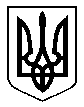 